План работы педагога- психолога школы  с одаренными детьмиЦели программы: - содействие в выявлении, поддержке и развитии талантливых детей, их самореализации, профессиональном самоопределении, сохранении психологического и физического здоровья. Задачи: 1. Развитие эмоциональной устойчивости. 2. Формирование навыков саморегуляции.3.  Преодоления стресса, поведения в экстремальных ситуациях (конкурсах, олимпиадах, экзаменах);4.  Формированию  коммуникативных  навыков;Актуальность программы: На сегодняшний день, самоценность личности ее уникальность и неповторимость должны быть культивированы  во всех государственных общественных учреждениях не проходя ступень школьного образования мимо. Поэтому важно развивать одаренность в каждом ребенке. Ведьодаренные дети - главное национальное богатство, основа будущих успехов государства во всех сферах жизни залог процветания. Разглядеть  одаренного ребенка в сфере образования  очень сложно. Посей день не разработан единый диагностический инструментарий для выявления детей, относящихся к категории «одаренных». Часто выявление одаренных учащихся носит формальный характер, не основывается на достоверных психолого-педагогических исследованиях. Об одаренности ребенка зачастую педагоги судят  по успеваемости школьника. Правильно ли это? Однако у одаренного ребенка много  социально - психологических проблем: в сфере общения и поведения, а также во внутриличностном состоянии. Одаренность может вписываться органично в жизнедеятельность, а может породить множество социально-психологических и внутриличностных противоречий. 	Поэтому на современном этапе очень остро стоит вопрос о выявлении и психологическом сопровождении одаренных детей.Базовые принципы выявления и сопровождения одаренных детей:- Характер оценки разных сторон поведения и деятельности ребенка должен быть комплексным. Это позволило бы использовать различные источники информации и охватывать более широкий спектр его способностей. Оценивание ребенка как одаренного не должно являться самоцелью, а служить стимулом его дальнейшего развития и продвижения. Выявление одаренных детей необходимо связывать исключительно задачами оказания психологической помощи и педагогической поддержки.- Обязательна длительность идентификации, что предполагает развернутое на несколько лет наблюдение за поведением данного ребенка в разных ситуациях – жизненных и учебных.- Важен анализ поведения ребенка в тех видах деятельности, которые в максимальной соответствуют его склонностям и интересам.- Актуально использование тренинговых методов, в рамках которых можно корректировать типичные для данного ребенка психологические преграды, комплексы звездности или неполноценности.- Предпочтительна опора на экологически валидные методы психодиагностики, имеющие дело с оценкой реального поведения ребенка в конкретной ситуации, такие как анализ продуктов деятельности, наблюдение, экспертные оценки. Таким образом, основным подходом в поиске юных дарований следует признать комплекс мероприятий (медико-психологических, педагогических), направленных не только на детей, но и на родителей, и педагогов. Важно использовать разнообразные методики отбора детей и в дальнейшем непрерывно наблюдать за их успехами. Этапы выявления  одаренных детей:На первом этапе выявления одаренных детей учитываются сведения о высоких успехах в какой-либо деятельности ребенка от родителей и педагогов. Могут быть использованы также результаты групповых тестирований, социологических опросных листов. Это позволит очертить круг детей для более углубленных индивидуальных исследований. Второй этап можно обозначить как диагностический. На этом этапе проводится индивидуальная оценка творческих возможностей и особенностей нервно-психического статуса ребенка психологом. Ребенок обследуется набором психологических тестов в зависимости от предпочтительности того или иного варианта потенциальных возможностей. При предпочтительности развития интеллектуальной сферы ребенок отличается остротой мышления, любознательностью и легко учится, обнаруживает практическую смекалку. В этих случаях используются методики, направленные, прежде всего на определение базовых когнитивных и речевых параметров у одаренных детей (например, методика Векслера, шкала интеллекта Стайфорине и т.д.) 
У детей, одаренных в сфере академических достижений, наиболее развиты могут быть отдельные склонности - к языку и литературе, математике или естествознанию. Поэтому задача психолога не только определить уровень общего интеллектуального развития, но и оценить предпочтительную сторону мышления (Стенфордский тест достижений). 
Дети с творческим и продуктивным мышлением отличаются независимостью, неконформностью поведения, способностью продуцировать оригинальные идеи, находить нестандартное решение, изобретательностью. Их выявление предусматривает оценку прежде всего их творческих наклонностей (тесты Торренса) и личностных характеристик (опросники Аизенка, Личко, тест Люшера и т.п.). 
Дети с преимущественным преобладанием контактности, потребности в общении и лидерстве отличаются инициативностью, высокими организаторскими способностями, их обычно легко выбирают на главные роли в играх и занятиях, они уверенно чувствуют себя среди сверстников и взрослых. В этом случае помогут личностные методики и социометрия. 
Если же у ребенка преобладают художественные способности, он с ранних лет проявляет склонность к рисованию или музыке, психологическое тестирование должно быть направлено на оценку степени эмоциональной устойчивости и уровня нейротизма. Эти дети обычно отличаются высокой ранимостью и требуют индивидуального психологического подхода со стороны педагогов и нередко психотерапевтической коррекции врача-специалиста. На третьем этапе работы с одаренными детьми основная роль отводится педагогам, задача которых - сформировать и углубить их способности. Реализуются эти требования с помощью широкого спектра педагогических приемов и методов (авторские программы, индивидуальные занятия - консультации и т.п.). Исследования П.Торренса показали, что одаренные дети быстро проходят начальные уровни развития интеллекта и оказывают сопротивление всем видам нетворческих работ. Это создает массу проблем, оценивается учителями как упрямство, лень или глупость. Невысокий психологический уровень подготовки учителя для работ с детьми, проявляющими нестандартность в поведении и мышлении, приводит к тому, что, оценивая своих подопечных, учителя отмечают в них демонстративность, желание все делать по-своему, истеричность, неумение следовать принятым образцам. Среди учителей бытует мнение, что одаренный ребенок не нуждается в помощи. Сложность состоит в низком уровне подготовки учителей для работы с одаренным ребенком, в недостатках психологических знаний у педагогов.  Целевая группа: учащиеся, имеющие признаки одаренности.Ожидаемые результаты: Развить творческие и интеллектуальные способности каждого.Повысить уверенность детей в себе и в своих способностях.Снизить уровень  тревожности.Основные мероприятия по реализации программыПедагогический лекторий: «Особенности работы с одаренными детьми”Сохранение и развитие одаренности – это проблема и прогресса общества, реализации его творческого потенциала, и индивидуальных судеб. В чем смысл работы с одаренными детьми? При изучении особо одаренных детей стоят следующие задачи: 1.Способствовать развитию каждой личности; 2.Довести индивидуальные достижения как можно раньше до максимального уровня; 3.Способствовать общественному прогрессу, поставив ему на службу ресурсы дарования.(Ж.Брюно).Основным подходом в поиске юных дарований следует признать комплекс мероприятий (медико-психологических, педагогических), направленных не только на детей, но и на родителей, и педагогов. Важно использовать разнообразные методики отбора детей и в дальнейшем непрерывно наблюдать за их успехами. На первом этапе выявления одаренных детей учитываются сведения о высоких успехах в какой-либо деятельности ребенка от родителей и педагогов. Могут быть использованы также результаты групповых тестирований, социологических опросных листов. Это позволит очертить круг детей для более углубленных индивидуальных исследований. Второй этап можно обозначить как диагностический. На этом этапе проводится индивидуальная оценка творческих возможностей и особенностей нервно-психического статуса ребенка психологом и психотерапевтом. В зависимости от результатов первого этапа ребенок обследуется набором психологических тестов в зависимости от предпочтительности того или иного варианта потенциальных возможностей. При предпочтительности развития интеллектуальной сферы ребенок отличается остротой мышления, любознательностью и легко учится, обнаруживает практическую смекалку. В этих случаях используются методики, направленные прежде всего на определение базовых когнитивных и речевых параметров у одаренных детей (например, методика Векслера, шкала интеллекта Стайфорине и т.д.) У детей, одаренных в сфере академических достижений, наиболее развиты могут быть отдельные склонности - к языку и литературе, математике или естествознанию. Поэтому задача психолога не только определить уровень общего интеллектуального развития, но и оценить предпочтительную сторону мышления (Стенфордский тест достижений). Дети с творческим и продуктивным мышлением отличаются независимостью, неконформностью поведения, способностью продуцировать оригинальные идеи, находить нестандартное решение, изобретательностью. Их выявление предусматривает оценку прежде всего их творческих наклонностей (тесты Торренса) и личностных характеристик (опросники Аизенка, Личко, тест Люшера и т.п.). Дети с преимущественным преобладанием контактности, потребности в общении и лидерстве отличаются инициативностью, высокими организаторскими способностями, их обычно легко выбирают на главные роли в играх и занятиях, они уверенно чувствуют себя среди сверстников и взрослых. В этом случае вам помогут личностные методики и социометрия. Если же у ребенка преобладают художественные способности, он с ранних лет проявляет склонность к рисованию или музыке, психологическое тестирование здесь должно быть направлено на оценку степени эмоциональной устойчивости и уровня нейротизма, так как эти дети обычно отличаются высокой ранимостью и требуют индивидуального психологического подхода со стороны педагогов и нередко психотерапевтической коррекции врача-специалиста. Одаренность в двигательной сфере проявляется высокой степенью психомоторных реакций, ловкостью, развитием двигательных навыков (бег, лазание, прыжки), физической силы. Диагностика одаренности в этой сфере проводится методиками определения зрительно-моторной координации, тахикоскопией. Многие дети проявляют высокую степень одаренности не в одной какой-либо сфере, а в нескольких. Задача педагогов и психологов не только выявить это, но и совершенствовать, развивать их. На третьем этапе работы с одаренными детьми основная роль отводится педагогам, задача которых - сформировать и углубить их способности. Реализуются эти требования с помощью широкого спектра педагогических приемов и методов (авторские программы, индивидуальные занятия - консультации и т.п., а также разносторонние программы в лицеях, гимназиях, колледжах). Одаренные дети намного быстрее своих сверстников проходят начальные уровни социальной адаптации (послушание и примерное поведение, ориентированное на получение положительной оценки взрослых); в подростковом возрасте они часто как бы минуют фазу детского конформизма и оказывают сопротивление стандартным правилам, групповым нормам и внутригрупповым ориентациям на авторитарных лидеров.Проблемы одаренных детей.Лета Холлингуорт внесла большой вклад в понимание проблем адаптации, стоящих перед одаренными детьми.Неприязнь к школе. Такое отношение часто появляется оттого, что учебная программа скучна и неинтересна для одаренных детей. Нарушения в поведении могут появляться потому, что учебный план не соответствует их способностям. Игровые интересы. Одаренным детям нравятся сложные игры и неинтересны те, которыми увлекаются их сверстники. Вследствие этого одаренный ребенок оказывается в изоляции, уходит в себя. Конформность. Одаренные дети, отвергая стандартные требования, не склонны к конформизму, особенно если эти стандарты идут вразрез с их интересами. Погружение в философские проблемы. Для одаренных детей характерно задумываться над такими явлениями, как смерть, загробная жизнь, религиозные верования и философские проблемы. Несоответствие между физическим, интеллектуальным и социальным развитием. Одаренные дети часто предпочитают общаться с детьми старшего возраста. Из-за этого им порой трудно становиться лидерами. Стремление к совершенству. Для одаренных детей характерна внутренняя потребность совершенства. Отсюда ощущение неудовлетворенности, собственной неадекватности и низкая самооценка. Потребность во внимании взрослых. В силу стремления к познанию одаренные дети нередко монополизируют внимание учителей, родителей и других взрослых. Это вызывает трения в отношениях с другими детьми. Нередко одаренные дети нетерпимо относятся к детям, стоящим ниже их в интеллектуальном развитии. Они могут отталкивать окружающих замечаниями, выражающими презрение или нетерпение. Исследователи показывают более высокую чувствительность одаренных детей к новым ситуациям, что приводит к особым трудностям. Поэтому учитель, работающий с одаренными детьми должен обладать следующими качествами.Качества, необходимые учителю для работы с одаренными детьми. (критерии американской программы “Astor”)Учитель должен:быть доброжелательным и чутким; разбираться в особенностях психологии одаренных детей, чувствовать их потребности и интересы; иметь высокий уровень интеллектуального развития; иметь широкий круг интересов и умений; иметь помимо педагогического еще какое-либо образование; быть готовым к выполнению самых различных обязанностей, связанных с обучением одаренных детей; иметь живой и активный характер; обладать чувством юмора (но без склонности к сарказму); проявлять гибкость, быть готовым к пересмотру своих взглядов и постоянному самосовершенствованию; иметь творческое, возможно, нетрадиционное личное мировоззрение; обладать хорошим здоровьем и жизнестойкостью; иметь специальную послевузовскую подготовку по работе с одаренными детьми и быть готовым к дальнейшему приобретению специальных знаний.Педагогический лекторий: «Методики работы с одаренными детьми»Практика развития творческого потенциала одаренных учащихся предполагает разработку и реализацию специальных творческих программ и учебных материалов. Разрабатываются специальные программы обучения одаренных детей творчеству, умению общаться, формированию лидерских и других личностных качеств, способствующих в будущем социальной реализации творческой личности.Пассов (1982) предложил 7 принципов специализации учебных программ, применительно к одаренным и талантливым детям разного возраста.Содержание учебной программы должно предусматривать длительное, углубленное изучение наиболее важных проблем, идей и тем, которые интегрируют знания структурами мышления. Учебная программа для одаренных и талантливых детей должна предусматривать развитие продуктивного мышления, а также навыков его практического применения, что позволяет учащимся переосмысливать имеющиеся знания и генерировать новые. Учебная программа для одаренных и талантливых детей должна давать им возможность приобщаться к постоянно меняющемуся, развивающемуся знанию и к новой информации, прививать им стремление к приобретению знаний. Учебная программа для одаренных и талантливых детей должна предусматривать наличие и свободное использование соответствующих источников. Учебная программа для одаренных и талантливых детей должна поощрять их инициативу и самостоятельность в учебе и развитии. Учебная программа для одаренных и талантливых детей должна способствовать развитию их сознания и самосознания, пониманию связей с другими людьми, природой, культурой и т.д. Учебная программа для одаренных и талантливых детей должна оцениваться в соответствии с ранее обозначенными принципами. При этом особое внимание уделяется сложным мыслительным процессам детей, их способностям к творчеству и исполнительскому мастерству.Эти принципы призваны помочь специалистам, занятым в области обучения одаренных и талантливых детей.Карне, Шведел и Уильямс (1983) выделяют следующие особенности программ для одаренных детей:знакомство с материалом, который обычно не включается в стандартный учебный план; поощрение глубокой проработки выбранной темы; осуществление учебного процесса в соответствии с познавательными потребностями, а не заранее установленной жесткой последовательностью; акцентирование более сложных видов деятельности, требующих абстрактных понятий и мыслительных процессов высокого уровня; большую мыслительную гибкость в отношении используемых материалов, времени и ресурсов; более высокие требования к самостоятельности и целеустремленности в решении задач; предоставление широких возможностей для приобретения и демонстрации лидерских способностей; поощрение творческого и продуктивного мышления; воспитание умения анализировать поведение и чувства как свои собственные, так и окружающих; создание эффективных предпосылок для расширения базы знаний и развития языковых способностей.Ниже приводятся некоторые наиболее важные способности и умения, подлежащие развитию у одаренных детей.1. Познавательные способности и навыкиВладение большим объемом информации. Богатый словарный запас. Перенос усвоенного на новый материал. Установление причинно- следственных связей. Обнаружение скрытых зависимостей и связей. Умение делать выводы. Умение интегрировать и синтезировать информацию. Участие в решении сложных проблем. Организация информации. Умение улавливать сложные идеи. Умение замечать тонкие различия. Чувствительность к противоречиям. Использование альтернативных путей поиска информации. Анализ ситуаций. Умение оценивать как сам процесс, так и результат. Умение предвидеть последствия. Умение рассуждать. Построение гипотез. Применение идей на практике. Способность к преобразованиям. Критичность в мышлении. Высокая любознательность.2.Творческие способностиСпособность рисковать. Дивергентное мышление. Гибкость в мышлении и действиях. Быстрота мышления. Способность высказывать оригинальные идеи, изобретать что-то новое. Богатое воображение. Восприятие неоднозначных вещей. Высокие эстетические ценности. Развитая интуиция.3. Особенности эмоциональной сферы Реалистическая Я-концепция. Уважение к другим. Эмпатическое отношение к людям. Терпимость к особенностям других людей. Склонность к самоанализу. Терпимое отношение к критике. Готовность делиться вещами и идеями. Настойчивость в выполнении задания. Независимость в мышлении и поведении. Отсутствие нетерпения в ожидании вознаграждения. Соревновательность. Чувство юмора. Чуткость к анализу нравственных проблем. Уверенность в своих силах и способностях. Внутренняя мотивация Программы работы с одаренными детьми.1. Программа С.Каплан. При составлении таких программ по мнению С.Каплан (США) необходимо выдерживать следующие требования: глобальный, основополагающий характер тем и проблем, изучаемых учащимися; междисциплинарный подход при формулировании проблематики; интеграция тем и проблем, относящихся к разным областям знаний; насыщенность содержания; направленность на развитие продуктивного, критического мышления. Большое внимание должно быть уделено развитию личных предпочтений детей, их работе по самостоятельно выбранным проблемам для изучения. Программа С.Каплан предусматривает 2 основных метода обучения одаренных детей – дедуктивное и проблемное исследование. Первый предполагает движение от обзора, цель которого – помочь учащимся вспомнить то, что уже изучено, и побуждения, стимулирования интереса детей к изучению информации, к ознакомлению с общей гипотезой. На начальном этапе учитель знакомит учеников с общей идеей (проблемой), которую предстоит изучить. После этого дети выдвигают собственные гипотезы и идеи, проводят исследования, собирают информацию для доказательства или опровержения выдвинутой гипотезы, сообщают свою информацию, систематизируют, подтверждают или отвергают свои гипотезы, подводят итоги, планируют дальнейшую работу. С точки зрения Матюшкина А.М., необходимо включить звено порождения проблемы в процесс обучения одаренных детей. Наиболее полно этому требованию отвечает проблемно-диалогический метод обучения. Он предполагает искусство ведения проблемного диалога, в ходе которого учащиеся самостоятельно открывают общую идею. Этот метод обучения обеспечивает высокую познавательную мотивацию учащихся и требует постоянного творчества учителя.2. Педагогика индивидуализации. Принцип индивидуализации предполагает наличие у учителей значительной компетентности, которая позволяла бы приспосабливать обучение к индивидуальным свойствам каждого ребенка, предварительно изучив особенности его поведения, применение различных методов к различным группам учащихся. Богатство хорошо организованной системы образования состоит в сопряжении индивидуализации и коллективной партикуляризации. Как отметил еще в 20-е гг. Роже Кузине, необходимость объединять учеников в разнородные группы навязывается самой жизнью в разные группы. Например, путем организации школьных средств массовой информации (газеты, радио), советы учеников, разработки проектов и т.д.3. “Методика полного усвоения” (по Дж. Кэрролл, Б.Блум).В основе методики полного усвоения лежат идеи, выдвинутые в 60-е годы американскими психологами Дж.Кэрроллом и Б.Блумом. Они исходили из следующих посылок .Дж.Кэрролл обратил внимание на то обстоятельство , что в традиционном учебном процессе всегда фиксированы параметры условий обучения (одинаковое учебное время, способ предъявления информации и т.д.) Единственное, что остается незафиксированным,- это…результаты обучения. Кэрролл предложил сделать фиксированным параметром именно результаты обучения. В таком случае условия будут меняться , подстраиваясь под достижение всеми учащимися заранее заданного результата .Этот подход был поддержан и развит Б.Блумом. Он предположил, что способности ученика определяются его темпом учения не при усредненных, а при оптимально подобранных для данного ребенка условиях Б.Блум изучал способности учащихся в условиях , когда время на изучение материала не ограничивается . Он выделил следующие категории учащихся :малоспособные, которые не в состоянии достичь намеченного уровня знаний и умений даже при больших затратах учебного времени; талантливые (около 5 % ), которым нередко по силам то, с чем не могут справиться остальные ; эти дети могут учиться в высоком темпе. обычные учащиеся (около 90 %), чьи способности к усвоению знаний и умений определяются затратами учебного времени.Эти данные легли в основу предположения, что при правильной организации обучения, особенно при снятии жестких временных рамок около 95% учащихся могут полностью усваивать все содержание обучения.Т.е., отличительная черта обучения на основе модели полного усвоения состоит в фиксации учебных результатов на достаточно высоком уровне, которого должны достичь почти все учащиеся. Реализуя данный теоретический подход, последователи Дж.Кэрролла и Б.Блума (Дж.Блок, Л.Андерсон и др.) разработали методику обучения на основе полного усвоения.Практическая реализация методики включает такую последовательность шагов:1. Вводная часть – ориентация учащихся в работе по методике обучения на основе полного усвоения;2. Обучение по каждой из учебных единиц в направлении полного усвоения;3. Оценка полноты усвоения материала в целом у каждого из учащихся;разъяснение значения оценки (отметки) каждому учащемуся.Учитель подробно останавливается на том, что надо усвоить, чтобы усвоение считалось полным. Затем учитель знакомит детей с тем, как они будут учиться, чтобы достичь полного усвоения. Основной упор делается на следующем :1. Класс будет учиться по новому методу, который позволяет достичь хороших результатов не какой-то его части, а всем учащимся;2. Ученик получает отметку после заключительной проверки по итогам всего курса ;3. Отметка определяется не сравнением с результатами других учеников, а заранее определенным талоном (здесь нужно указать эталон высшей отметки); 4. Каждый ученик, достигший этого эталона, получает отметку “5”;5. Число отличных отметок не ограничивается. Если все ученики класса помогают друг другу и все хорошо учатся, то все могут заслужить отличные отметки;6. Каждый ученик получит любую необходимую помощь. 7. На протяжении всего курса ученик получает серию диагностические проверочные работы, результаты которых не оцениваются отметками и служат только для того, чтобы ученик мог обнаружить неясности и ошибки;8. В случае затруднений при выполнении проверочных работ каждому ученику сразу будет дана возможность выбрать альтернативные учебные процедуры, чтобы помочь преодолеть недопонимание или ошибки;9. Эти возможности выбора надо незамедлительно использовать, не позволяя ошибкам или неясностям накапливаться и затруднять последующую учебную деятельность.Уже на начальном этапе работы отчетливо прослеживается основная технологическая черта всей системы – направленность учебного процесса на запланированный конечный результат. Учебный процесс разбивается на блоки.Важным моментом методики является точное определение и формулировка эталона (критерия) полного усвоения. Его основа – конкретизированные цели курса. Способ выражения может быть двояким : а)через четко сформулированное описание действий ученика, б)через указание требуемого количества правильных ответов. Как показали исследования, фиксация этого уровня дает устойчивые положительные результаты; большинство учащихся сохраняют при этом интерес к предмету и положительное отношение к учебе. Рассмотрим еще 3 концептуальные модели обучения одаренных детей: “Свободный класс” Гилфорда, “Три вида обогащения учебной программы” Рензулли и “Таксономия целей обучения” Блума.1. “Свободный класс”. Система свободных, не организуемых жестко занятий предполагает эффективное использование учебного времени, помещения и учебной программы. Она ориентирует преподавательский состав на максимально внимательное отношение к каждому ребенку. Она дает возможность заниматься самостоятельными поисками и добиваться прогресса в индивидуально выбранном направлении. Дети сами определяют интенсивность и продолжительность занятий, свободно планируют свое время, выбирая предметы изучения в соответствии со своими интересами. При этом новом подходе руководство процессом обучения уже осуществляется не только учителем, но и учениками. Дети в таких классах не стеснены возрастными рамками и другими ограничениями, которые накладывает традиционная учебная программа. Обучение ведется на основе элементов из многих отдельных программ с привлечением обширного вспомогательного материала и оборудования. Детям предоставлена возможность диктовать, иллюстрировать, оформлять в виде книг свои собственные сочинения.Учебный процесс в свободном классе представляет из себя некую комбинацию свободной деятельности ребенка и занятий чтением, математикой, естествознанием, музыкой и т.д.2. Модель “Три вида обогащения учебной программы” Рензулли отвергает тезис о том, что потенциальные возможности одаренных детей могут быть реализованы путем простой интенсификации усвоения того же самого материала, который рассчитан на детей со средними способностями. Программа ориентирована на достижение 2 основных целей:учебная программа позволяет учащимся посвящать большую часть времени тем видам деятельности, которые представляют для них наибольший интерес.Основная задача учителя состоит в том, чтобы помочь каждому учащемуся ставить перед собой посильные задачи, отвечающие его интересам, и овладевать методами и исследовательскими навыками, необходимыми для решения этих задач. Рензулли охарактеризовал занятия по “обогащенной методике обучения” как “выходящие за рамки установленной учебной программы и опережающие ее”.3.Модель “Таксономия целей обучения” Блума. Таксономия целей обучения ориентирована на сферу познавательных функций одаренных детей.Сравнивая цели, заложенные в учебных планах, с принципиально возможными результатами, учителя могут определить типы заданий и дополнительные цели для включения в свой учебный план.Таксономия является эффективным инструментом для анализа влияния обучения на развитие у детей способностей к запоминанию, осмыслению и решению задач. Педагогический лекторий: «Виды одаренности»Расширение определенияПонимание термина «одаренный» претерпело значительные изменения на протяжении XX столетия. Сначала это понятие относилось только к взрослым, достижения которых считались выдающимися. Затем его стали применять к детям, имея в виду их интеллектуальное развитие, исключительные успехи в учении. В одаренные попадали дети, которые оказывались в числе нескольких процентов имеющих высокие показатели по тестам интеллекта. Однако жизнь постоянно вносила поправки в прогнозы, которые делались на основе тестов: высокие показатели умственного развития не гарантируют ни очень успешную карьеру, ни выдающиеся творческие достижения. В то же время дети с более скромными показателями IQ попадают в число людей, влияющих на прогресс, меняющих жизнь общества. Подобные курьезы заставляли вновь и вновь обращаться к содержанию термина «одаренный» и, в частности, к вопросу, какие же виды одаренности выпали из поля зрения исследователей и практиков.Уже в 20-е годы психологи выделяли так называемые специальные таланты. К ним относили «технический, коммерческий, научно-академический, художественный, социальный. В 30-е годы стали раздаваться голоса специалистов, возражавших против исключительного использования гестов интеллекта для выявления одаренных детей. Действительность настойчиво напоминала об ограниченности ориентации только на интеллект. Например, в случае творческих достижении требуются нестандартный подход, оригинальность, за которыми стоят успешная переработка и организация нового материала или опыта. Тесты же интеллекта не содержат заданий, раскрывающих сформированность упомянутых процессов.Со временем и накоплением опыта определение одаренности становится все более широким. Так, одаренность стали определять как способность к выдающимся достижениям в новой социально значимой сфере человеческой деятельности.Официальное определениеВ 1972 году в официальном докладе государственного отдела образования США конгрессу было предложено следующее определение, которым пользуются американскне специалисты до настоящего времени.Одаренными и талантливыми учащимися являются те, кто выявлен профессионально подготовленными людьми как обладающие потенциалом к высоким достижениям в силу выдающихся способностей. Такие дети требуют дифференцированных учебных программ и/или помощи, которые выходят за рамки обычного школьного обучения, для того чтобы иметь возможность реализовать свои потенции и сделать вклад в развитие общества. Дети, склонные к высоким достижениям, могут и не демонстрировать их сразу, но иметь потенции к ним в любой из следующих областей (в одной или в сочетании):-  общие интеллектуальные способности;-   конкретные академические способности;-   творческое, или продуктивное, мышление;-  лидерские способности;-   художественные и исполнительские искусства;-   психомоторные способности.Углубленные исследования последующих лет привели к тому, что уже признанные виды одаренности стали рассматриваться дифференцированно. Это проявилось в возникновении новых концепций интеллектуальной и творческой одаренности. Одной из получивших признание является теория множественности видов интеллекта Ховарда Гарднера.Согласно этой теории не существует какого-то единого интеллекта: есть, по крайней мере, семь видов. Каждый из них независим от других и функционирует как отдельная система по своим собственным правилам. Каждый обладает особым статусом в силу своего происхождения. Например, в эволюционном развитии человечества музыкальный интеллект является более древним, чем остальные.Семь видов интеллектаК выделенным семи видам интеллекта относятся следующие.Лингвистический интеллект — способность использовать язык для того, чтобы создавать, стимулировать поиск или передавать информацию (поэт, писатель, редактор, журналист).Музыкальный интеллект — способности исполнять, сочинять музыку или получать от нее удовольствие (музыкальный исполнитель, композитор).Логико-математический интеллект — способность исследовать категории, взаимоотношения и структуры путем манипулирования объектами или символами, знаками и экспериментировать упорядоченным образом (математик, ученый).Пространственный интеллект — способности представлять, воспринимать объект и манипулировать им в уме, воспринимать и создавать зрительные или пространственные композиции (архитектор, инженер, хирург).Телесно кинестезический интеллект — способности формировать и использовать двигательные навыки в спорте, исполнительском искусстве, в ручном труде (танцовщица, спортсмен, механик).Личностный интеллект имеет две стороны, которые могут рассматриваться отдельно — это интраличностный и интерличностный интеллект. Интраличностный интеллект представляет собой способность управлять своими чувствами, различать, анализировать их и использовать эту информацию в своей деятельности (например, писатель).Интерличностный интеллект есть способность замечать и понимать потребности и намерения других людей, управлять их настроениями, предвидеть поведение в разных ситуациях (политический лидер, педагог, психотерапевт).Каждый вид интеллекта Х.Гарднер проанализировал с учетом используемых умственных операций, случаев появления высокоодаренных, проявлений в других культурах, возможного пути эволюционного развития. В силу наследственных факторов или же под влиянием особенностей обучения у некоторых людей развиваются определенные виды интеллекта сильнее других, тогда как все они необходимы для более полной реализации личности.Сопоставление известных видов одаренности и видов интеллекта по Гарднеру показывает, что они почти совпадают. Полное совпадение отмечается между психомоторной одаренностью и кинестезическпм интеллектом. Этот вид одаренности хорошо известен, исследуется особо (психология спорта). Существует целая сеть учебных заведений, развивающих эти способности, — спортивные школы и кружки, балетные студни и школы и т.п. Психомоторная одаренность получила повсеместное признание, ее особый статус не вызывает бурных дискуссий и обвинений в недемократизме.Художественная одаренностьЭтот вид одаренности поддерживается и развивается в специальных школах, кружках, студнях. Он подразумевает высокие достижения в области художественного творчества и исполнительского мастерства в музыке, живописи, скульптуре, актерские способности. Одна из серьезных проблем состоит в том, чтобы в общеобразовательной школе признавались и уважались эти способности. Эти дети уделяют много времени, энергии упражнениям, достижению мастерства в своей области. У них остается мало возможностей для успешной учебы, они часто нуждаются в индивидуальных программах по школьным предметам, в понимании со стороны учителей и сверстников. Художественная и музыкальная одаренность подробно описаны в соответствующих главах этой книги.Общая интеллектуальная и академическая одаренностьОбщая интеллектуальная одаренность была рассмотрена ранее. Главным является то, что дети с одаренностью этого вида быстро овладевают основополагающими понятиями, легко запоминают и сохраняют информацию. Высоко развитые способности переработки информации позволяют им преуспевать во многих областях знаний.Несколько иной характер имеет академическая одаренность, которая проявляется в успешности обучения отдельным учебным предметам и является более частной, избирательной.Эти дети могут показывать высокие результаты по легкости, глубине, быстроте продвижения — в математике или иностранном языке, физике или биологии и иногда иметь неважную успеваемость по другим предметам, которые воспринимаются ими не так легко. Выраженная избирательность устремлений в относительно узкой области создает своп проблемы в школе и в семье. Родители и учителя бывают недовольны тем, что ребенок не учится одинаково хорошо по всем предметам, отказываются признавать его одаренность и не пробуют найти возможности для поддержки и развития специального дарования.Как пример академической одаренности можно назвать широко известную математическую одаренность.Структура математических способностейПсихолог В.А.Крутецкий всесторонне изучат детей с этим видом одаренности и выявил структуру математических способностей. В нее вошли следующие компоненты.1.        Получение математической информации. Способность к формализованному восприятию математического материала, схватыванию формальной структуры задачи.2.        Переработка математической информации. В нее входят: а) способность к логическому мышлению в сфере количественных и пространственных отношений, числовой и знаковой символики; способность мыслить математическими символами; б) способность к быстрому и широкому обобщению математических объектов, отношений и действий: в) способность к свертыванию процесса математического рассуждения и системы соответствующих действий; способность мыслить свернутыми структурами; г) гибкость мыслительных процессов в математической деятельности; д) стремление к ясности, простоте, экономности и рациональности решений; с) способность к быстрой и свободной перестройке направленности мыслительного процесса, переключение с прямого на обратный ход мысли (обратимость мыслительного процесса при математическом рассуждении).3.        Хранение математической информации. Математическая память — обобщенная память на математические отношения, типовые характеристики, схемы рассуждений и доказательств, методы решения задач и принципы подхода к ним.4.        Общий синтетический компонент. Математическая направленность ума.Творческая одаренность Особо был выделен такой вид одаренности как творческая (или творческое, продуктивное, мышление). Творческая одаренность, ее диагностика и развитие частично охарактеризованы в этой книге. Здесь есть необходимость остановиться лишь на некоторых моментах. Прежде всего, до сих пор продолжаются споры о самой необходимости выделения этого вида одаренности. Суть разногласий состоит в следующем. Одни специалисты полагают, что творчество, креативность является неотъемлемым элементом всех видов одаренности, которые не могут быть представлены отдельно от творческого компонента. Так, A.M. Матюшкин настаивает на том, что есть лишь один вид одаренности — творческая: если нет творчества, бессмысленно говорить об одаренности. Другие исследователи отстаивают правомерность существования творческой одаренности как отдельного, самостоятельного вида. Одна из точек зрения такова, что одаренность порождается или способностью продуцировать, выдвигать новые идеи, изобретать или же способностью блестяще исполнять, использовать то, что уже создано.Вместе с тем исследования показывают, что дети с творческой направленностью нередко обладают рядом поведенческих характеристик, которые их выделяют и которые — увы! — вызывают отнюдь не положительные эмоции в учителях и окружающих людях:-  отсутствие внимания к условностям и авторитетам; большая независимость в суждениях; тонкое чувство юмора;-  отсутствие внимания к порядку и «должной» организации работы;-  яркий темперамент.Целесообразность выделения творческой одаренности как отдельного вида определяется тем, что стандартные учебные программы и учебный процесс дают маю возможностей для ее проявления и развития.В настоящее время дифференциация по аспектам интеллектуальной и творческой одаренности идет дальше. В связи с этим следует упомянуть о взглядах Б.М.Теплова, который возражал против представлений о том, что высокая одаренность в одной области сопровождается снижением одаренности в других областях. Он подчеркивал, что «талант как таковой многосторонен», и считал, что не о сосуществовании разных одаренностей должна идти речь, а о шпроте самой одаренности. Он писал: «Возможность успешно действовать в различных областях объясняется прежде всего наличием некоторых общих моментов одаренности, имеющих значение для разных видов деятельности. В этом — центр научной проблемы многосторонних дарований» В современной психологии примером под хода к многосторонности дарований является концепция К.Тейлора. В ней не делается попыток определить новые виды одаренности, скорее привлекается внимание к ее специфическому выражению. Первоначально в концепции К.Тейлора были две как бы полярные области — академическая и творческая одаренность. Затем творческая одаренность распалась на восемь видов; она может проявляться в продуктивном мышлении, принятии решений, прогнозировании, общении, планировании, воплощении или исполнении решений, построении взаимоотношений, усмотрении возможностей. Последние три таланта (в терминологии К.Тейлора) существенны для того, чтобы привести идеи в действие. Проявления таланта трактуются довольно узко. Например, общение понимается как умение выражать свои мысли и чувства так, чтобы они были поняты другими; усмотрение возможностей предполагает умение обнаруживать возможности и взаимоотношения, скрытые от других людей.Согласно концепции многосторонности таланта все таланты могут быть присущи одному человеку. В силу разной степени выраженности они составляют его неповторимый профиль. В то же время каждый из талантов может стать важнейшей особенностью и основным каналом реализации индивидуальных возможностей.Следует отметить, что эта концепция также привлекает внимание к необходимости так строить обучение, чтобы не упускать и не обесценивать ни один из талантов. Лидерская одаренностьСоциальная одаренностьНаконец, о лидерской одаренности (используются также понятия «социальная одаренность», «социальный интеллект», «организаторские способности»).Попытки определить, выделить компоненты и измерить социальный интеллект имеют почти столетнюю историю. Прообраз социальных способностей можно обнаружить в шкале Бине—Симона 1905 г. З.Фрейд использовал специальный термин для людей, которые отличались точностью в и окружающих.Одна из первых попыток измерения социального интеллекта принадлежит Т.Ханту (1928 г.), который разработал тест для «выявления способности иметь дело с людьми».Тест состоял из шести шкал: «Суждения о социальных ситуациях», «Память на имена и лица», «Опознание внутреннего состояния по выражению лица», «Наблюдение за поведением человека» (направленное на понимание мотивов поведения), «Социальная информация», «Узнавание внутреннего состояния, обозначаемого словами».По данным Т.Ханта, социальный интеллект развивается до 17—18 лет и является хорошим предсказателем успехов в обучении.Одно из определений социальной одаренности гласит, что это исключительная способность устанавливать зрелые, конструктивные взаимоотношения с другими людьми. Такое, целостное по сути, определение просуществовало недолго, так как очевиден комплексный характер этой способности. Выделяют такие структурные элементы социальной одаренности как социальная перцепция, просоциальное поведение, нравственные суждения, организаторские умения и т.д.Социальная одаренность выступает как предпосылка высокой успешности в нескольких областях. Она предполагает наличие способности понимать, сопереживать, ладить с другими, что позволяет быть хорошим педагогом, психологом, психотерапевтом, социальным работником. Таким образом, понятие социальной одаренности охватывает широкую область проявлений, связанных с легкостью установления и высоким качеством межличностных отношений. Эти особенности позволяют быть лидером, то есть проявлять лидерскую одаренность.Социальная одаренность отлична от интеллектуальной, хотя исследования показали, что она требует умственного развития выше среднего.Социально одаренные личностиХарактерные черты, присущие людям, одаренным в социальном отношении:-  они обычно обладают физической привлекательностью и аккуратностью во внешнем облике;-   их явно принимает подавляющее большинство людей, которых они знают; это одинаково относится как к сверстникам, так и к более старшим людям;-   они обычно заняты в различных общественных мероприятиях и вносят в них положительный вклад;-   их воспринимают как арбитров или как «определителей политики» в группе;-   они относятся к сверстникам и к старшим как к равным, сопротивляясь неискренним, искусственным или покровительственным отношениям;-   их поведение носит открытый характер — они не стараются показывать лишь «фасад»;-   они не боятся выражать свои чувства, но делают это к месту;-   они поддерживают длительные взаимоотношения с людьми и не меняют резко свои дружеские симпатии; они стимулируют продуктивное поведение других; они энергичны и как бы воплощают необычную способность справляться с любыми социальными ситуациями, причем делают это с тактом, юмором, проникновением в суть дела.Иначе говоря, это как бы особый стиль жизни. Этих людей можно опознать по чрезвычайной эффективности их социального поведения.Характеристики лидераЛидерскую одаренность можно рассматривать как одно из проявлений социальной одаренности, более связанное с активным взаимодействием с другими людьми. Существует множество определений лидерской одаренности, в которых можно, тем не менее, выделить общие черты. Главным является то, что определенный набор умений лидера делает возможным для группы достичь поставленных перед ней целен при взаимном удовлетворении друг другом и с чувством личной самореализации. По определению, лидерские умения являются в основном межличностными и включают гибкость, открытость, организационные умения. Лидерство требует наличия таких личностных черт как самоуважение, высокие нравственные качества, зрелое эмоциональное развитие.Следующие характеристики обычно присущи успешным лидерам:-   интеллект выше среднего;-  умение принимать решения;- способность иметь дело с абстрактными понятиями, с планированием будущего, с временными ограничениями;-   ощущение цели, направления движения;-   гибкость, приспосабливаемость;-  чувство ответственности;- уверенность в себе и знание себя;-  настойчивость;-   терпимость и терпение в работе с людьми;-  энтузиазм;- умение ясно выражать мысли в устной и/или письменной форме.Приведенный перечень характеристик уточняет специфику лидерской одаренности по сравнению с социальной и помогает как в ее выявлении, так и в развитии.В социальной психологии, в теориях лидерства накоплен богатый материал по развитию лидерской одаренности.Развитие лидерской одаренностиПроявления и черты лидерства можно заметить уже у дошкольников. Наблюдения показали, что родители детей, проявляющих склонность к лидерству, строят свои взаимоотношения с ними особым образом. Родители много общаются с детьми, при этом используя разные средства общения — мимику, жесты, речь; они так наклоняются к ребенку, что беседуют с ним как бы на одном уровне. Они спрашивают у детей, что те хотят делать; выслушивают то, что дети им говорят; обращают внимание на их любые спонтанны действия. Они не угрожают своим детям и не бывают агрессивны по отношению к ним, в то же время не склонны к сверхопеке. Их также отличает последовательная стабильность поведения. Выявление и развитие лидерской одаренности имеет огромное значение для жизни общества во всех аспектах. В политике и промышленности, науке и образовании — везде нужны люди, которые могут вести за собой других, организовывать их взаимодействие, отношение к друг другу и к дату, к способам его выполнения. Эти способности следует подмечать в учащихся и создавать возможности для их развития.Этот наиболее «поздний» (в плане признания его специалистами) вид одаренности уже привлек внимание практиков, которые разработали ряд эффективных тренингов для его развития. В 70-е годы в научной шкале Л.И.Уманского был накоплен ценный опыт развития организаторских способностей, который может послужить основой для соответствующих учебных курсов.Богатый материал, тесно связанный с проблематикой социальной одаренности, накоплен в русле исследований педагогических способностей и труда учителя (структура педагогических способностей, выявленная в этих исследованиях, подобна структуре социальной одаренности).Еще один вид одаренностиРоберт Стернберг, психолог из Йельского университета, обсуждает «практическую одаренность», которая столь редко признается школой, что не рассматривается как одаренность вообще. Будущий менеджер или предприниматель может иметь в шкале репутацию весьма среднего ученика без каких-либо замечательных особенностей. Люди, которые с успехом применяют интеллект к окружающей действительности, не обязательно отличаются в работе с абстрактными понятиями, и академические требования не всегда способствуют проявлению их таланта. Ключевой особенностью практической одаренности Р.Стернберг называет знание своих слабых и сильных сторон и способность использовать это знание. Например, для компенсации слабых сторон человек вырабатывает своп способы, включая привлечение других людей для выполнения того, что он не может делать хорошо. Очевидно, что этот вид одаренности имеет общие компоненты с социальной (лидерской) одаренностью, возможно, включает ее в себя.Следует подчеркнуть, что в отечественной психологии проблема практического мышления, практического интеллекта была поставлена еще в работах С.Л.Рубинштейна и Б.М.Теплова. В упоминавшейся уже работе «Ум полководца» Б.М.Теплой выделил свойства практического мышления, особенности условии практической деятельности, предъявляющей жесткие требования к выдающимся личностям.Что дает дифференциацияВыделение многих видов одаренности служит важной цели — привлечь внимание к более широкому спектру способностей, которые должны получить признание и возможности для развития.Разумеется, различия между видами одаренности не могут рассматриваться без учета мотивации, сложившейся самооценки, других индивидуальных особенностей, от которых зависит реализация способностей.Другая проблема заключается в том, что если два выделенных вида одаренности (академическая и художественно-исполнительская) прямо соотносятся с областями человеческой деятельности, то остальные виды невозможно «привязать» к ним однозначно. Так. творческое мышление может проявляться в самых разных областях — в техническом изобретательстве, в научных исследованиях, в педагогической работе и т.д. Подобным же образом общая интеллектуальная одаренность и лидерство возможны в любой сфере — от политики до хореографии.Определенные таким образом виды одаренности могут восприниматься как совершенно независимые, тогда как в действительности они переплетаются. Так, общая интеллектуальная одаренность, как правило, входит составной частью и в лидерские способности, и в творческие.Такого рода проблемы подтолкнули к поиску других определений одаренности и иных методов ее диагностики. Примером иного подхода служит концепция трех колец Дж. Рензуллн, о чем шла речь выше.Перечисленные виды одаренности проявляются по-разному и встречают специфические барьеры на пути своего развития в зависимости от индивидуальных особенностей и своеобразия окружения ребенка.Педагогический лекторий: «Оказание помощи педагогу в работе с одаренными детьми»В президентской инициативе «Наша новая школа» поставлена задача создания и развития  системы поиска и поддержки талантливых детей, их сопровождения в течение всего периода становления личности.Новая образовательная модель «Наша новая школа» задает основной вектор изменения основного и дополнительного образования детей, где главным результатом образования должно стать его соответствие целям опережающего развития. Идея гибких и не завершаемых траекторий становится ядром, вокруг которого выстраиваются инновации, охватывающие все уровни и составляющие образовательной системы: базового и дополнительного, формального и неформального. В связи с этим остро встала проблема подготовки учителя к работе с одаренными детьми. Не подлежит сомнению, что ключевой фигурой в создании образовательной среды, способствующей развитию творческой природы одаренного ребенка, является педагог.  В настоящее время при организации работы с одаренными детьми востребован тот педагог, который в своей деятельности будет применять инновационные технологии и творчески мыслить. Только такой педагог способен развить потенциальные возможности ребенка, понять его и принять. В школе складывается система работы с одаренными детьми, состоящая как из урочной так и из внеклассной деятельности. Важное место мы отводим проблеме мотивации педагогов на работу с этой категорией детей. Педагоги, занимающиеся с одаренными детьми, за счет компенсационного фонда получают доплаты, а за счет стимулирующего фонда – материальное поощрение за успехи своих питомцев. Учитываются результаты работы с одаренными детьми при представлении педагогов к наградам различного уровня, при повышении уровня квалификации учителей, при установлении максимальной вилки по новым условиям оплаты труда, предоставляется возможность прохождения профессиональной переподготовки. Важное место в работе с педагогами занимает психологический аспект, так как одаренные дети зачастую не похожи на обыкновенных детей в своем восприятии мира, манере поведения, формировании самооценки. Понять такого ребенка, по достоинству оценить его индивидуальность, положительно воспринять его и развивать лучшее в нем – задача педагога, работающего с данной категорией детей.Можно выделить три типа учителей, работа с которыми одинаково важна для одаренных детей:учитель, вводящий ребенка в сферу учебного предмета, создающий атмосферу эмоциональной вовлеченности, возбуждающей интерес к предмету;учитель, закладывающий основы мастерства, отрабатывающий с ребенком технику исполнения;учитель, выводящий на высокий профессиональный уровень.Т.е. более конкретно речь идет о создании ситуации успеха для обучения одаренных детей, включающей в себя ряд последовательных и обязательных этапов: а) ситуацию субъективного самовыражения в форме определенных действий (т.е. самоопредмечивание, экстериоризация), которая способствует проявлению и закреплению потребности творческого самовыражения учащимися своих состояний и картины мира. Существенно, что это должна быть ситуация проявления максимальной субъективности, которая подкрепляется только положительной оценкой со стороны других людей; б) ситуацию, способствующую обучению и овладению инструментальными навыками, необходимыми для правильного выполнения данной деятельности (учебной, художественной, технической и т.д.). Здесь вектор развития меняет свое направление от экстериоризации к интериоризации, т.е. к усвоению социально принятых инструментальных действий и их оценки. Следовательно, здесь должно быть сочетание как положительных, так и отрицательных оценок со стороны других людей; в) ситуацию, способствующую и социально подкрепляющую потребность индивида в самовыражении (опредмечивании, экстериоризации) своих психических состояний в соответствии с социально принятыми формами и критериями оценивания; Проблема обучения и развития одаренных детей распадается на три подпроблемы: а) проблему методов и содержания обучения детей с признаками одаренности, когда предметом развития в психике обучающегося выступают его предметные знания, умения, навыки, т.е. сфера психики, соответствующая специальным способностям для успешного выполнения социально значимых видов деятельности; б) проблему развития детей с признаками одаренности средствами обучения, когда предметом развития в психике выступают те или иные отдельные способности; в) проблему развития одаренности у детей и взрослых как в потенциальной, так и в актуальной форме, когда предметом развития выступает собственно одаренность. При таком подходе к проблеме выявления, обучения и развития одаренности на первый план выходит способность учащегося к преодолению уже сложившихся у него в прошлом опыте стереотипных способов восприятия, мышления, переживания, поведения. Учебные программы и образовательная среда в целом должны создавать возможность по-разному проявить себя, и, следовательно, ощутить и познать свою способность быть разным. Образовательная среда должна обеспечивать возможность каждому учащемуся найти свою «экологическую» нишу развития, и тем самым иметь возможность для обретения своей собственной индивидуальности. Основная тенденция в этом процессе заключается в том, что образовательные учреждения все чаще переходят к использованию таких образовательных технологий, которые позволяют педагогу трансформировать передаваемые учащимся способы деятельности (знания, умения, навыки) из цели обучения в средство развития способностей учащихся. Для этого необходимо создание развивающей образовательной среды, которая обеспечила бы каждому учащемуся возможность проявить заложенное в нем от природы творческое начало и сформировать у себя способность быть субъектом развития своих способностей, и в итоге стать субъектом процесса своей социализации (Панов, 1997, 2001). В качестве интегративного критерия качества развивающей образовательной среды рассматривается способность этой среды обеспечить всем субъектам образовательного процесса систему возможностей для эффективного личностного саморазвития. При этом «возможность» понимается как особое взаимодополняющее единство свойств образовательной среды и самого субъекта, т.е. как «ситуация». Эта возможность является в равной мере, как фактом образовательной среды, так и поведенческим фактом субъекта. Ребенок для того, чтобы использовать возможности социальной и образовательной среды, отвечающие его потребностям и тем самым мотивирующие его деятельность, проявляет соответствующую активность. Благодаря этому он становится реальным субъектом своего собственного развития, субъектом образовательного процесса, а не остается только объектом влияния условий и факторов образовательной среды. Это является принципиальным положением развивающего обучения и образования. Индивидуализация обучения и развития одаренных детей в этом случае предстает как преобразование условий и факторов образовательной среды, общих для всех учащихся, в конкретные ситуации, обеспечивающие возможность реализации зоны актуального развития и зоны ближайшего развития. В случае с одаренными детьми, учитывая наличие у них естественной или специально создаваемой потребности в развитии самих себя, мы вводим понятие зоны проблемного развития. Это понятие подразумевает такую проблемно-развивающую ситуацию, когда акт развития имеет своей основой субъективное создание и проживание критического психического состояния, продуктивность которого обеспечивается не подсказкой со стороны взрослого (как в ситуации зоны ближайшего развития), а собственным усилием по нахождению решения и преодолению данной проблемной ситуации.  Учитывая все перечисленные особенности обучения и развития одаренных детей, основным требованием к подготовке педагогов для работы с ними является изменение педагогического сознания. А именно, изменение сложившихся ранее у данного педагога стереотипов восприятия (ученика, учебного процесса и самого себя), общения и способов взаимодействия, методов обучения и воспитания. Поэтому мы считаем, что подготовка педагога для работы с одаренными детьми должна дополнительно включать в себя: понимание того, что представляет собой развивающее образование, его отличий от традиционных форм обучения и воспитания и даже от развивающего обучения; знание о том, что такое образовательная среда и ее субъекты, ее структура (пространственно-предметный, социальный и психодидактический компоненты), ее разновидности (семейная, школьная, внешкольная дополнительная и стихийная), ее типы (догматическая, творческая и др.) и типы взаимодействия между ее субъектами (авторитарный, демократический, гуманистический и т.д.); знание психологических закономерностей и особенностей возрастного и личностного развития детей в условиях различных образовательных сред; знание методов психологического и дидактического проектирования учебного процесса, а для этого — умение выделить дидактические цели, выбрать адекватную дидактическую форму учебно-методического материала; умение реализовывать различные способы педагогического взаимодействия между различными субъектами образовательной среды; умение встать в рефлексивную позицию по отношению к тому, чему учить, как учить и зачем учить. Нельзя также не отметить, что функции практического психолога, работающего с одаренными детьми, не могут ограничиваться только диагностикой и измерением при отборе одаренных детей (тем более что это далеко не абсолютный метод), а должны включать в себя, по меньшей мере: психологическое сопровождение и поддержку детей, обучающихся по программам повышенной сложности; психологическую экспертизу, психологический мониторинг и сопровождение авторских и инновационных учебных программ, образовательных технологий, применяемых при работе с одаренными детьми;  участие в проектировании и реализации образовательной среды, способствующей раскрытию творческих способностей учащихся; психологическую подготовку педагогов и руководителей системы образования, работающих с одаренными детьми, и т.д. Для успешной работы с одаренными детьми в образовательных учреждениях сегодня широко используются ресурсы сети Интернет, приобретается программно-методическое оборудование для работы с одаренными детьми. На основе этих материалов осуществляется работа над обновлением содержания образования с детьми данной категории.Встреча с одаренным учащимся, по сути, является и для педагога, и для психолога своеобразным экзаменом в профессиональном, личностном  и даже в духовно-нравственном отношениях. В случаев успеха она принесет ни с чем не сравнимые положительные  переживания, в случае неудачи — соответственно отрицательные. Но в обоих случаях такая встреча дает возможность пережить «точку роста», продвижения на пути профессионального и личностного становления.Тренинг развития творческого потенциала учителяЦель: Развитие актуальной креативности педагогов. Содержание тренинга Нельзя создавать новое ни в одной сфере жизни не обладая творческими способностями. Главное, что творческие способности можно развивать не только в других, но и в себе, прежде всего в себе. Чтобы быть эффективным педагогом и сохранить при этом профессиональное здоровье необходимо видеть, находить и создавать новое в профессии. А как найти новое? По мнению Сергея Гиппиуса так: “Трудное сделать привычным, привычное - легким, легкое – красивым. ” Подумайте над собственными рецептами. 1. Принятие правил группой2. Упражнение “Сбор урожая на поле ассоциаций”Цель: Создание комфортной творческой атмосферы, знакомство. Инструкция: Назовите свое имя. Подберите к нему эпитет. Сравните себя с каким- либо объектом, подбирая ассоциации-метафоры. Упражнение “Рассказ из заголовков”Автор упражнения Э. Де Боно. Цель: Развитие дивергентного мышления. Инструкция: Возьмите одну газету. Просмотрите заголовки. Это задание надо сделать , используя лишь один выпуск. Ваша задача – составить вместе как можно больше заголовков, чтобы получился какой-нибудь рассказ. Этот рассказ должен сам по себе иметь смысл. Если вам приходится заполнять пробелы выдуманными словами, то ваш рассказ не совсем удался. Обратите внимание, сколько таких заголовков вы можете составить вместе таким образом. Чем больше заголовков, чем длиннее рассказ, тем большего успеха вы добились. Вырезав заголовки, вы можете составить из них различные комбинации. У вас могут получиться непохожие рассказы. Вы можете выполнить вариант задания, взяв картинку (фотографию) из газеты и подобрав к ней заголовок. Это может быть любой заголовок, кроме “родного” (того, который действительно соответствует этой картинке). Ваша комбинация может быть как серьезной, так и шуточной (постарайтесь по возможности получить шуточную комбинацию). Вы можете собирать серию картинок и заголовков, а затем пробовать составлять из них различные комбинации. При этом тренируются ваше восприятие, воображение и способность находить альтернативы. Упражнение “Композиция из предметов”Автор упражнения А. И. Копытин. Цель: Развитие творческого воображения. Составьте композицию на свободную тему из предметов, имеющихся на вашем столе, в сумочке, в карманах, на вас. После того как вы ее составите, приготовьте комментарии к ней. Композиция может быть представлена загадкой. Участники группы выдвинут предположения о сюжете. На построение композиции отводится 5 минут. После истечения этого времени участники тренинга ходят “в гости” к “художникам”, которые готовы представить свой творческий продукт. Упражнение “Клипмейкеры”Автор упражнения Володина-Панченко Н. В. Цель: Развитие творческого воображения. Инструкция: Прослушайте музыкальный клип с закрытыми глазами. Во время звучания музыки ассоциируйте и запоминайте свои ассоциации. Создайте собственный вариант клипа, опираясь на ассоциации. “Нарисуйте” созданный клип словами и продемонстрируйте свой вариант участникам группы. После демонстрации творческих продуктов участниками тренинга друг другу просмотрите авторский вариант клипа. Демонстрация творческих продуктов педагогами осуществляется только пожеланиюОрганизация окончания тренинга:Обращаясь к участникам тренинга, расскажите о том, что сегодня было важным и необычным именно для вас. Придумайте и произнесите пожелание своим коллегам на прощание. Тренинг развития креативности и творческих способностейКонцептуальное введение:Креативность (от англ. create – создавать, англ. creative – созидательный, творческий) – творческие способности индивида, характеризующиеся готовностью к созданию принципиально новых идей, отклоняющихся от традиционных или принятых схем мышления и входящие в структуру одаренности в качестве независимого фактора, а также способность решать проблемы, возникающие внутри статичных систем. Согласно авторитетному американскому психологу Абрахаму Маслоу – это творческая направленность, врожденно свойственная всем, но теряемая большинством под воздействием среды.Творчество – деятельность, результатом которой является создание новых материальных и духовных ценностей. Будучи по своей сущности культурно-историческим явлением, творчество имеет психологический аспект: личностный и процессуальный. Оно предполагает наличие у личности способностей, мотивов, знаний и умений, благодаря которым создается продукт, отличающийся новизной, оригинальностью, уникальностью. Изучение этих свойств личности выявило важную роль воображения, интуиции, неосознаваемых компонентов умственной активности, а также потребности личности в самоактуализации, в раскрытии и расширении своих созидательных возможностей. [Краткий психологический словарь / Под общ. ред. А.В. Петровского, М.Г. Ярошевского. – Ростов н/Д.: Феникс, 1999. – C.380].Креативность (от лат. creatio – «созидание») – это способность человека порождать необычные идеи, оригинальные решения, отклоняться от традиционных схем мышления. Креативность является одним из компонентов творческой личности и не зависит от эрудиции. Людей, обладающих высоким уровнем креативности, называют креативами.Как считает ряд ученых, в проявлении креативности, а точнее – дивергентного мышления, являющегося основой креативности, роль генетического фактора, в отличие от средового, невелика (Р. Николе [R. Nichols, 1978]; Е.Л. Григоренко, Б.И. Кочубей, 1989).Среди многочисленных фактов, которые подтверждают важнейшую роль семейно-родительских отношений, есть и такие:Большие шансы проявить творческие способности имеет, как правило, старший или единственный ребенок в семье. Меньше шансов проявить творческие способности у детей, которые идентифицируют себя с родителями (отцом). Наоборот, если ребенок отождествляет себя с «идеальным героем», то шансов стать креативным у него больше. Этот факт объясняется тем, что у большинства детей родители – «средние», нетворческие люди, идентификация с ними приводит к формированию у детей нетворческого поведения. Чаще творческие дети появляются в семьях, где отец значительно старше матери. Ранняя смерть родителей приводит к отсутствию образца поведения с ограничением поведения в детстве, что способствует развитию креативности. Благоприятно для развития креативности повышенное внимание к способностям ребенка, ситуация, когда талант становится организующим началом в семье. Итак, семейная среда, где, с одной стороны, есть внимание к ребенку, а с другой стороны, к нему предъявляются различные несогласованные требования, где мал внешний контроль за поведением, где есть творческие члены семьи и поощряется нестереотипное поведение, приводит к развитию креативности у ребенка (В.Н. Дружинин, 1999, с. 214-215). Т.С. Суслова выявила основные черты, характерные для креативных личностей. Это сознательность, ответственность, упорство, чувство долга, высокий контроль над поведением и эмоциями, решительность, предприимчивость, склонность к риску, социальная смелость, интернальный локус контроля, интеллектуальная лабильность. В.Н. Дружинин (1999) полагает, что развитие креативности идет по следующему механизму: на основе общей одаренности под влиянием микросреды и подражания формируется система мотивов и личностных свойств (нонконформизм, независимость, мотивация самоактуализации), и общая одаренность преобразуется в актуальную креативность, т. е. креативность – это синтез одаренности и определенной структуры личности.Препятствуют проявлению креативности низкий интеллект, нейротизм и тревожность.Цель: осознание креативности в себе и её развитие. (Развитие способности участников находить новые нестандартные (креативные) решения задач; налаживание коммуникативных связей внутри группы.)Задачи:Осознание и преодоление барьеров для проявления и развития творческого мышления. Осознание характеристики креативной среды. Формирование навыков и умений управления творческим процессом. Материалы: бумага, ножницы, карандаши, модели предметов, мяч, газеты.Этапы работы:I. Этап – разогревУпражнение «Перекинь мяч»Цели: вербальное и невербальное общение, сближает членов группы. Оно направлено на раскрепощение членов группы, на установление контактов друг с другом и поиску быстрого решения поставленной задачи.Материалы: мяч.Время: 2-5 минутПроцедура: Участники стоят в тесном кругу, им дается небольшой мячик (размером приблизительно с теннисный) и формулируется задание: как можно быстрее перекинуть этот мячик друг другу так, чтобы он побывал в руках у каждого. Ведущий фиксирует потребовавшееся на это время. Оптимальное число участников в кругу от 6 до 8; при большем их количестве целесообразно выполнять упражнение в нескольких подгруппах. Упражнение повторяется 3-4 раза, ведущий просит делать его как можно быстрее. Когда затраты времени доведены примерно до 1 с на каждого участника, ведущий просит изобрести и продемонстрировать способ, которым можно перекинуть мяч так, чтобы он побывал в руках у каждого, потратив лишь 1 с на всю группу. Обычно через некоторое время участники придумывают и демонстрируют соответствующее решение. (Оно состоит в том, что все они ставят сложенные «лодочкой» руки друг над другом и поочередно разводят ладошки в стороны. Мячик, падая вниз, передается из рук в руки и таким образом успевает побывать у каждого участника). Задача решена!Психологический смысл упражнения. Демонстрация того, как проблема может быть решена более эффективно с помощью нетривиального подхода к ней и как этому препятствуют стереотипы («перекинуть – значит подбросить вверх, а потом поймать»). Сплочение группы, обучение координации совместных действий.Вопросы для обсуждения:Что мешало сразу же увидеть быстрый способ выполнения задания, какой стереотип при этом активизировался? Кому первому пришла мысль перебрасывать мяч, не подкидывая, а роняя его, и что подтолкнуло к этой идее? Какие ситуации, когда стереотипное видение мешало разглядеть простой и нетривиальный способ решения проблемы, встречались в жизненном опыте участников и как удавалось преодолеть эти ограничения? Упражнение «Островки» (5-10 минут)Цель: всем участникам разместится на газете. (на всей, на половине газеты, на трети).Материалы: газеты.Время: 5-10 минутПроцедура: Участники разбиваются на группки по 4-6 человек и на скорость выполняют задания.Смысл упражнения: Создание условий для воплощения и выдвижения идей о способах действия нестандартной ситуации, сплочение группы, физическая разминка. Участники обмениваются эмоциями и чувствами и озвучивают все свои идеи.II. Этап – Основная деятельностьУпражнение «Стоп-кадр»Цель: развитие навыки экспрессии, с другой – дает возможность участникам в новом ракурсе взглянуть на свое отношение к тем жизненным сферам, которых касаются слова.Материалы: список слов.Время: 10 минутПроцедура: Участники свободно перемещаются по аудитории. По команде ведущего, подаваемой с помощью хлопка в ладоши, они останавливаются и демонстрируют с помощью мимики и пантомимики (позы, жестов, движений тела) то слово, которое называет ведущий. «Стоп-кадр» продолжается 8-10 с, после чего по повторному хлопку ведущего участники опять начинают свободно перемещаться по помещению, пока не прозвучит следующий хлопок и не будет названо очередное слово. Желательно заснять «стоп-кадры» с помощью цифровой фото или видеокамеры и продемонстрировать отснятые материалы участникам непосредственно после упражнения.Можно использовать, например, такие наборы слов: время, прошлое, детство, настоящее, учеба, будущее, профессия, успех; встреча, общение, понимание, дружба, любовь, семья, счастье.Упражнение «Применение предметов»Цель: развитие творческого интеллекта.Материалы: скрепку для бумаг, зубную щетку, карандаш, спичку... и т.д.Время: 10–15 минутПроцедура: За две минуты найдите как можно больше применений для обувного шнурка и запишите их. Это упражнение, развивающее творческий интеллект для рассмотрения можно брать любой другой предмет.Вопросы для обсуждения:Сложно было придумывать новое применение простым и знакомым вещам? Как можно применять ваш предмет? О чем заставило задуматься это упражнение? Упражнение «Арка»Цель: развитие творческих способностей, поиска нестандартного решения поставленной задачи.Материалы: ножницы, бумага.Время: 10 минутПроцедура: Участники объединяются в команды, получают бумагу формата А4, и им дается задание: изготовить такую арку, чтобы через нее смог пройти любой из участников или все по очереди. Продемонстрировать как можно больше способов.Вопросы для обсуждения:Кому сначала казалось, что выполнить упражнение невозможно? Часто ли возникают такие ситуации? Кто подсказал решение или это коллективное? III. Этап – ЗавершениеУпражнение «Творческая жизнь»Цель: обобщить представление частников о своих творческих способностях и найти свое творческое начало.Время: 7–15 минутМатериалы: бумага, ручки.Процедура: Участники объединяются в группки по 5-6 человек, получают задание: Сформировать перечень рекомендаций, которые позволят «сделать более творческой собственную жизнь», и записать их. Формируемые рекомендации должны быть реально воплотимы в жизнь всеми участниками или хотя бы большинством из них ( т.е. не подразумевать наличие каких-либо редко встречающихся способностей, слишком крупных материальных затрат и т.п.).Обсуждение в группе разобрать все варианты.Пример:Регулярно выполнять физические упражнения; Овладеть техникой медитации и релаксации. Ведите дневник, пишите рассказы, стихи, песни записывайте умные мысли. Расширяйте кругозор своих интересов и др. Программа коррекционно – развивающих занятийс одаренными детьмиЗанятие №1Цель: Сформировать представление о целях и задачах работы на занятиях с психологом. Выработать основные правила работы с группой. Познакомить детей со своим внутренним миром и миром друг друга.Оборудование:Листочки для групповой работы, магнитофон с расслабляющей музыкой.Ход занятия:I. Все мы здесь собрались, чтобы стать умнее, сильнее, научиться вести себя, наиболее приемлемо в мире людей. Мы хотим стать преуспевающими личностями, уметь достигать успехов в любом деле.       Занятия наши отличаются от учебных и здесь должны быть другие правила. Ваше право выработать эти правила. Для этого разделимся на группы. В течение нескольких минут каждая группа должна придумать несколько правил как бы хотелось бы вам общаться друг с другом.          Выработка правил:Называть всех по именам.Уважительно относиться к другому.Не перебивать при разговоре.Помогать советом любому.II. Знакомство.Игра: «Мое имя». Назвать имя и качество, которое отличает тебя от других.Игра: «Геометрическая фигура»Изобразите любую геометрическую фигуру и раскрасьте ее любым цветом, который соответствует твоему настроению. Толкование:КРУГ- стремление к общениюЗИГЗАГ- творческий человекКВАДРАТ- неутомимый труженик.ТРЕУГОЛЬНИК- лидерПРЯМОУГОЛЬНИК- состояние перехода и изменений, неудовлетворенность тем состоянием, в котором пребываете.Обратить внимание на цветовую гамму. III. Анализ занятия. Узнать, что нового узнали о себе. Согласны ли они с полученными результатами. Что понравилось, а что нет.Вывод: Ребята вы уже заметили, что каждый из нас отличается друг от друга. Подумайте, хорошо или плохо это? Это будет вашим домашним заданием.Занятие №2Цель: Продолжать знакомить детей с внутренним эмоциональным миром друг друга. Дать понять, что каждая личность индивидуальна и неповторима. Развивать стремление понять друг друга.Оборудование: листки бумаги с цветными карандашами, диск с релаксационной музыкой.Ход занятия:I. Игра: «Имя оживает»Мы в стране имен, где имена постепенно превращаются в растения. Вам предстоит закрыть глаза и представить себе, что вы превратились в цветок. Любой. Первый образ, который пришел вам в голову самый верный. Рассмотрите этот цветок. Нарисуйте его на листе бумаги.Рисунок цветка.II. Рассказ о своем цветке.Каждый, кто пожелает, может рассказать о своем цветке.III.  Анализ. Что понравилось?Что не понравилось?Какие чувства испытываете?Вспомнить игру: «Шкатулка добрых слов»Детям предлагается красивая, хорошо оформленная шкатулка, куда дети наговаривают друг другу добрые слова.Занятие № 3Цель:  Продолжать знакомить детей с внутренним эмоциональным миром друг друга. Дать понять, что каждая личность индивидуальна и неповторима. Развивать стремление понять друг друга.Оборудование: листки бумаги с цветными карандашами, диск с релаксационной музыкой.                                              Ход занятия:I. Постановка проблемы. «Хорошо ли вы знаете друг друга, как вам кажется?»Предлагаю проголосовать.Организация голосования. Выяснить какое количество детей считают, что хорошо знают друг друга, а какое нет.Кто прав? Предлагаю выяснить с помощью игры: «Узнай друга по голосу по руке и т.д.» II. Игра : «Узнай друга по ладошке»Девочки угадывают по ладошке мальчиков, а мальчики девочек.III. Вывод: Все мы разные и нам порой кажется, что мы знаем друг друга. Конечно, нет. Так значит, мы не можем знать друг друга до конца. Стоит ли нам, таких разных уважать и считаться друг с другом?Желаю вам быть уважительнее друг к другу.Занятие № 4Цель: Развивать умение позитивного отношения к себе и  друг другу. Учить детей повышать самооценку, внушать веру в свои силы. Умение видеть себя с положительной стороны.Оборудование: диск с расслабляющей музыкой.Ход занятия:I. Игра: «Мне в этой жизни везет»Вам предстоит рассказать небольшую историю, начиная с фразы: «мне в этой жизни везет».II. Выбрать самого везучего.III.  Знакомство с аутогенной тренировкой.Под расслабляющую музыку звучат слова о том, что у каждого может все в жизни получится как хочется, надо лишь стремиться к этому.  Волшебные слова: Я уверен, у меня все получается. Я все могу!!!Дети красиво записывают волшебные слова. Уносят домой, а затем они должны повесить их на самое видное место и в самую неприятную минуту их перечитать.Занятие № 5Цель: Познакомить с понятием «самооценка». Провести индивидуальную диагностику самооценки. Способствовать формированию адекватной самооценки и позитивного отношения к самому себе и другому.Оборудование: диск с веселой музыкой, ручку и лист бумаги.Ход занятия:1.  Беседа о самооценке. Что такое самооценка? Какая она бывает?Самооценка – это оценка человеком самого себя. Самооценка не приходит сама по себе это результат работы мозга. Могут ли окружающие люди влиять на самооценку? Как вы думаете? II. Упражнение «Моя самооценка»«Какой Я?»III. Игра «Поделись добротой»Дети рисуют на карточке в форме сердечка доброту, затем дарят ее однокласснику.Занятие №6Цель: Развивать интеллектуальные способности каждого ребенка. Стимулировать интерес к решению сложных логических задач. Дать понятие отдыха. Познакомить основными приемами отдыха.Оборудование: лист бумаги с ручкой, песня-клип «Друзья».                                                Ход занятия:     I. Интеллектуальная разминка.Задание 1Вставить слово, которое служит окончанием первого и началом второго.    БАЛ ( .  .  . ) ЕДА    СНА ( . . .) ОВОЙ   Задание 2Исключите лишнее слово.КОХЙЕКСНИНЕТОЖИВТЛУФОБТЗадание 3Реши логическую задачу2   4    6  8  10   …….2   1    2  3   2   4  2 ……….10    8     6    4  ……………II. Беседа об умении отдыхать. Как вы отдыхаете дома?Методы отдыха:Предложить детям сделать расслабляющий массаж головы.Предложить посмотреть песню-клип «Друзья».     III. Сделать вывод о том, что веселая песня может поднять настроение и снять усталость.Занятие №7Цель: Продолжать развивать интеллектуальные способности каждого ребенка. Стимулировать интерес к решению сложных математических задач. Продолжать развивать уверенность в своих силах. Стремление понять другого и желание ему помочь.Оборудование: лист бумаги, ручка.Ход занятия:Интеллектуальная разминка.Задание 1Исключи лишнее.ЗОАКВОРАКООБАСАКРИТГЗадание 2Найди логическую последовательность.1    3   6  10   15 ….. (21). Разница 2.3.4.53    8      13     18   23   … (28) разница между числами на 5 с увеличением. II.         Беседа об уверенности. Кто такой уверенный человек?Какой он? Вспомнить позу уверенного человека. Создание рисунка уверенного человека.Придумать ему имя. Рассказать где живет, есть ли у него друзья. Похож ли он на тебя?Занятие № 8Цель: Продолжать развивать интеллектуальные способности каждого ребенка. Стимулировать интерес к решению сложных математических задач. Развивать логическое мышление, умение строить цепочки, выявлять последовательность. Познакомить с релаксацией. Дать понятие релаксации. Показать один из способов релаксации.Оборудование: лист бумаги, ручка.Ход занятия:I. Интеллектуальная разминка. Необходимо решить 9 логических задач.В море плавало 9 пароходов. 2 парохода пристали к пристани. Сколько пароходов в море?          (9 пароходов) В комнате 4 угла. В каждом углу сидела кошка. Напротив каждой кошки - 3 кошки. Сколько кошек в комнате?          (4 кошки, в каждом углу по кошке /можно показать на наглядном материале/) Как в решете воды принести?          (Когда вода замерзнет, превратится в лед.) Шли 7 братьев, у каждого брата по одной сестре. Сколько шло человек?          (8 человек). Из какой посуды нельзя ничего съесть?          (Из пустой.) Папа, мама и Вова всегда садятся за стол ужинать так: справа от окна - папа, слева от окна - Вова, спиной к окну - мама. Как можно сесть по-другому? Сколько разных вариантов? (6 вариантов - показать на наглядном материале.) Наступил долгожданный январь. Сначала зацвела 1 яблоня, а потом - еще 3 сливы. Сколько деревьев зацвело?          (В январе деревья не зацветают.) Плитку шоколада разделили на несколько частей. Петя съел 2 части, Нина 1 часть, осталось еще 3 части. На сколько частей разделили шоколад?          (На 6 частей.) Строители строили дорогу. Несколько участков дороги получилось выше уровня земли, несколько - ниже уровня земли. На каких участках дороги после дождя образуются лужи?          (На низких участках дороги.) II. Знакомство с релаксацией. Рассказать, что такое релаксация. Познакомить с релаксацией под музыку.Занятие № 9Цель: Продолжать развивать интеллектуальные способности каждого ребенка. Стимулировать интерес к решению сложных математических задач. Развивать логическое мышление, умение строить цепочки, выявлять последовательность. Дать понятие что такое чувства, какими они бывают. Оборудование: лист бумаги, ручка.Ход занятия:Решение  логических  задач."Галя веселее Оли, а Оля веселее Иры. Нарисуй рот Иры. Раскрась красным карандашом рот самой веселой девочки. 



Кто из девочек самый грустный? 

2. "Волосы у Инны темнее, чем у Оли. Волосы у Оли темнее, чем у Ани. Раскрась волосы каждой девочки. Подпиши их имена. Ответь на вопрос, кто светлее всех?" 


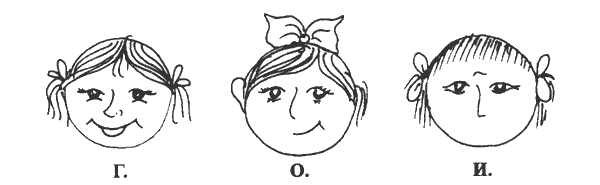 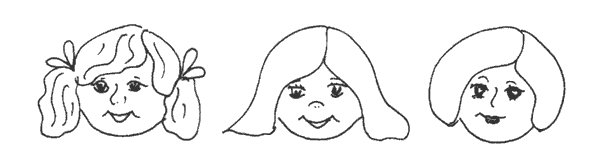 Беседа о чувствах.Что такое чувства?Какими они бывают?Нужно ли контролировать свои чувства?Релаксация.Занятие № 10Цель: Продолжать развивать интеллектуальные способности каждого ребенка. Стимулировать интерес к решению сложных математических задач. Развивать логическое мышление, умение строить цепочки, выявлять последовательность. Познакомить со способами восстановления дыхания перед волнением.                                                   Ход занятия:I. Задачи для решения.1. Саша ел яблоко большое и кислое. Коля ел яблоко большое и сладкое. Что в этих яблоках одинаковое? разное? 

2. Маша и Нина рассматривали картинки. Одна девочка рассматривала картинки в журнале, а другая девочка - в книжке. Где рассматривала картинки Нина, если Маша не рассматривала картинки в журнале? Беседа о том, как и при каких обстоятельствах люди испытывают волнение. Вспомнить когда последний раз волновался ты сам. Как себя успокаивал?Познакомить с основными способами восстановления дыхания при волнении ( элементы дыхательной гимнастики).Глубокий вдох- выдох, прерывистый вдох – выдох.  

Рекомендации учителям, работающим с одаренными детьмиКак показывает практика, наиболее эффективный метод взаимодействия учителя с высоко одаренным ребенком – индивидуальные занятия с акцентом на его самостоятельную работу с материалом. Учителю-предметнику в работе необходимо:Составить план занятий с ребенком, учитывая тематику его самообразования, склонности (гуманитарные, математические, естественно - научные, музыкальные и т.д.), психические особенности ребенка. Определить темы консультаций по наиболее сложным и запутанным вопросам. Выбрать форму отчета ребенка по предмету (тесты, вопросы и т.д.) за определенные промежутки времени. Ребенку предоставить: 1. название темы.план изучения темы основные вопросы понятия и термины, которые он должен усвоить практические работы список необходимой литературы формы контроля задания для самопроверкиДля анализа результатов работы оформить таблицу:предмет дата и время консультаций главные рассматриваемые вопросы время работы с темой по программе фактическое затраченное время дополнительные вопросы, не предусмотренные программой невыясненные вопросы причины отклонений от сроков.6. Учителю необходимо быть доброжелательным и чутким, учитывать психологические особенности ребенка, поощрять его творческое и продуктивное мышление, стремиться к глубокой проработке выбранной темы.Рекомендации родителямПсихологическое сопровождение одаренных детей в школеДетская одаренность представляет собой комплексную категорию, в которой сфокусированы объекты разных научных дисциплин. Основными из них являются выявление, обучение и развитие одаренных детей, а также проблемы профессиональной и личностной подготовки педагогов для работы с одаренными детьми. Существенная роль в этой деятельности отводится специалистам психологической службы образовательного учреждения. Взаимодействуя со всем педагогическим коллективом, они призваны обеспечить необходимые условия для личностного развития, укрепления и охраны психического здоровья детей, оказания психологической помощи одаренным детям в профессиональном и личностном самоопределении, адаптации к жизни в обществе.Работа школьного психолога с одаренными детьми осуществляется по таким направлениям, как: психодиагностика, психопрофилактика, психокоррекция, развитие, психологическое консультирование, психологическое просвещение.Психологическое консультирование является одним из главных направлений в этой работе, и его основной принцип – доверительное общение, откровенная беседа. Для этого в школе создан специальный психологический кабинет, являющийся особой рабочей зоной школьного психолога, своего рода его методической базой (здесь сосредоточены комплекс психодиагностических методик, психолого-педагогическая литература, результаты различных исследований и т.п.). Немаловажную роль играют уроки по психологии, тренинговые занятия с одаренными детьми, в процессе которых развиваются интеллектуальные, творческие, коммуникативные способности учащихся.На таких уроках диагностируются способности, интересы, склонности учащихся с целью оказания им помощи в профессиональном и личностном самоопределении, исследуются структура и состояние межличностных отношений и психологического климата в классах, проводится коррекция конфликтных взаимоотношений и др. Контакт учащегося с психологом носит информационный характер: ребенок узнает о психологической природе своей личности, приобщается к психологическим знаниям и психологической культуре. С учетом своего типа темперамента, характерологических особенностей, коммуникативных и лидерских способностей, с учетом своего интеллектуального потенциала (IQ) одаренный ребенок вместе с психологом строит программу саморазвития и самосовершенствования. Следует отметить, что выявление одаренности посредством какой-либо одноразовой процедуры тестирования невозможно в принципе.Диагностические этапы одаренностиВыявление одаренных учащихся достаточно сложная многоступенчатая процедура. Один из ведущих специалистов в этой области Щебланова Е.И. выделяет семь диагностических этапов:Диагностика  интеллектуальных и психологических особенностей одаренности подростков.1. Особенности развития творческого мышления подростков. Изучение творческого мышления по методике Туник Е.Е.Большинство тестов Туник Е.Е. является модификацией тестов Гилфорда и Торренса. Тесты позволяют оценить различные параметры творческого мышления: вербальное творческое мышление, образно-творческое мышление; дают возможность изучить взаимокорреляции между показателями отдельных факторов – беглости, гибкости и оригинальности мышления.Для оценки творческого мышления использовались показатели:Гибкость – фактор характеризует гибкость мышления, способность к быстрому переключению и определяется числом классов данных ответов. Оригинальность – фактор характеризует своеобразие мышления, необычность подхода к проблеме и определяется числом редко приводимых ответов, необычным употреблением элементов, оригинальной структурой ответа. Точность – фактор, характеризующий стройность, логичность творческого мышления, выбор адекватного решения, соответствующего поставленной цели№п/пНаименование мероприятиеФорма проведенияУчастникиСроки проведенияОтветственныйДиагностические мероприятияДиагностические мероприятияДиагностические мероприятияДиагностические мероприятияДиагностические мероприятия1Изучение умственного развития учащихся. Э.Ф.Замбицавичене Анкетирование.                                                                                               Учащиеся          1 – 5 классовОктябрь Педагог-психолог2Изучение интеллекта. Д.Гилфорд.              Анкетирование.Учащиеся          8 – 9 классовНоябрь Педагог-психолог3Экспресс – диагностика интеллектуальных способностей. МЭДИС.      Анкетирование.Учащиеся          1- 2 классовДекабрь Педагог-психолог4Диагностика творческого мышления П.ТорренсУчащиеся          5 – 8 классовЯнварь Педагог-психолог5Диагностика интеллектуального развития. Матрицы Раввена.     АнкетированиеУчащиеся          3 – 4 классовЯнварь Педагог-психолог6Изучение интеллекта.        Тест структуры интеллекта Амтхауэра.                     Анкетирование.Учащиеся          11 классаФевраль Педагог-психолог7Изучение самооценки.   АнкетированиеОдаренные учащиесяФевраль Педагог-психологПросветительские мероприятияПросветительские мероприятияПросветительские мероприятияПросветительские мероприятияПросветительские мероприятия1«Особенности работы с одаренными детьми». Педагогический лекторий.Педагогический коллективОктябрь Педагог-психолог2«Методики работы с одаренными детьми».    Педагогический лекторий.Педагогический коллективДекабрь Педагог-психолог3«Виды одаренности».      Педагогический лекторий.Педагогический коллективЯнварь Педагог-психолог4«Роль педагога при организации работы с одаренными детьми».    Педагогический лекторий.Педагогический коллективМарт  Педагог-психолог5«У Вас растет одаренный ребенок!»            Родительский лекторий.Родители одаренных детейНоябрьПедагог-психолог6«Психологические особенности одаренных детей».                       Родительский лекторий.Родители одаренных детейАпрельПедагог-психолог7«Я – одаренный ребенок!»  Тематическая беседаОдаренные детиДекабрь Педагог-психолог8«В чем уникальность одаренных детей».     Просветительская  беседа.Одаренные детиДекабрь Педагог-психолог                                             Профилактические  мероприятия                                             Профилактические  мероприятия                                             Профилактические  мероприятия                                             Профилактические  мероприятия                                             Профилактические  мероприятия1«Проблемы психологического развития одаренных детей».   Профилактическая  беседа.Одаренные детиДекабрь Педагог-   психолог2«Я могу, я смогу, я умею!»  Тренинг.Одаренные детиФевраль Педагог-   психологКонсультативные мероприятияКонсультативные мероприятияКонсультативные мероприятияКонсультативные мероприятияКонсультативные мероприятия1«Как правильно организовать работу с одаренными детьми?»      Индивидуальные консультации, рекомендации.Педагоги, работающие с одаренными детьмиНоябрь Педагог-   психолог2«Как помочь ребенку не стесняться своей уникальности.         Индивидуальные консультации, рекомендации.Родители одаренных детейЯнварь Педагог-   психолог3Индивидуальные консультации по запросу.Одаренные детиВ течение годаПедагог-   психологРазвивающие мероприятияРазвивающие мероприятияРазвивающие мероприятияРазвивающие мероприятияРазвивающие мероприятия1«Учимся справляться со своими проблемами».   Тренинг социальных навыков.Одаренные детиОктябрь Педагог-психолог2«Развитие вербальных способностей».              Тренинг.Одаренные детиНоябрь Педагог-психолог3«Развитие мыслительных операций: нахождение разных логических отношений между понятиями».                    Тренинг.Одаренные детиДекабрь Педагог-психолог4«Развитие мыслительных операций: метафорические выражения».                    Тренинг.Одаренные детиЯнварь Педагог-психолог5«Развитие мыслительных операций: обобщающие и ограничивающие понятия».                    Тренинг.Одаренные детиФевраль Педагог-психолог6«Развитие мыслительных операций: расположение понятий в виде системы».                    Тренинг.Одаренные детиФевраль Педагог-психолог7«Умей владеть собой».    Тренинг социальных навыков.Одаренные детиМарт Педагог-психолог№качестваДаНетИногдаНе знаю1Хороший2Добрый3Умный4Аккуратный5Послушный6Внимательный7Вежливый8Умелый9Трудолюбивый10Честный1. В своих отношениях с ребёнком придерживайтесь «позитивной модели». Хвалите его в каждом случае, когда он этого заслужил, подчёркивайте даже незначительные успехи. Помните, что дети часто игнорируют выговоры и замечания, но чувствительны к малейшей похвале.2. Не прибегайте к физическому наказанию.Ваши отношения с ребёнком должны основываться на доверии, а не на страхе. Он всегда должен чувствовать вашу помощь и поддержку. Совместно решайте возникшие трудности.3. Чаще говорите «да», избегайте слов «нет» и «нельзя».4. Поручите ему часть домашних дел, которые необходимо выполнять ежедневно (ходить за хлебом, кормить собаку и т. д.) и ни в коем случае не выполняйте их за него.5. Заведите дневник самоконтроля и отмечайте в нём вместе с ребёнком его успехи дома и в школе. Примерные графы: выполнение домашних обязанностей, учёба в школе, выполнение домашних заданий.6. Введите балльную или знаковую систему вознаграждения (можно каждый хороший поступок отмечать звёздочкой, а определённое их количество вознаграждать игрушкой, сладостями или давно обещанной поездкой).7. Избегайте завышенных или, наоборот, заниженных требований к ребёнку. Старайтесь ставить перед ним задачи, соответствующие его способностям.8. Определите для ребёнка рамки поведения — что можно и чего нельзя. Вседозволенность однозначно не принесёт никакой пользы.9. Не навязывайте ему жёстких правил. Ваши указания должны быть указаниями, а не приказами. Требуйте выполнения правил, касающихся его безопасности и здоровья, в отношении остальных не будьте столь придирчивы.10. Вызывающее поведение вашего ребёнка — это его способ привлечь ваше внимание. Проводите с ним больше времени: играйте, учите, как правильно общаться с другими людьми, как вести себя в общественных местах, переходить улицу и другим социальным навыкам.11. Поддерживайте дома чёткий распорядок дня. Приём пищи, игры, прогулки, отход ко сну должны совершаться в одно и то же время. Награждайте ребёнка за его соблюдение.12. Дома следует создать для ребёнка спокойную обстановку. Идеально было бы предоставить ему отдельную комнату. В ней должно быть минимальное количество предметов, которые могут отвлекать, рассеивать его внимание. Цвет обоев должен быть не ярким, успокаивающим, преимущество отдаётся голубому цвету. Очень хорошо организовать в его комнате спортивный уголок (с перекладиной для подтягивания, гантели для соответствующего возраста, эспандеры, коврик и др.)13. Если ребёнку трудно учиться, не требуйте от него высоких оценок по всем предметам. Достаточно иметь хорошие отметки по 2—3 основным.14. Создайте необходимые условия для работы. У ребёнка должен быть свой уголок, во время занятий на столе не должно быть ничего, что отвлекало бы его внимание. Над столом не должно быть никаких плакатов и фотографий. Стол не должен располагаться у окна.15. Избегайте по возможности больших скоплений людей. Пребывание в магазинах, на рынках и т. п. оказывает на ребёнка чрезмерное возбуждающее действие.16. Оберегайте ребёнка от переутомления, поскольку оно приводит к снижению самоконтроля и нарастанию двигательной активности. Не позволяйте ему подолгу сидеть у телевизора.17. Старайтесь, чтобы ребёнок высыпался. Недостаток сна ведёт к ещё большему ухудшению внимания и самоконтроля. К концу дня ребёнок может стать неуправляемым.18. Развивайте у него осознанное торможение, учите контролировать себя. Перед тем, как что-то сделать, пусть посчитает от 10 до 1.19. Помните! Ваше спокойствие — лучший пример для ребёнка.20. Давайте ребёнку больше возможности расходовать избыточную энергию. Полезна ежедневная физическая активность на свежем воздухе — длительные прогулки, бег, спортивные занятия. Развивайте гигиенические навыки, включая закаливание; Но не переутомляйте ребёнка.21. Воспитывайте у ребёнка интерес к какому-нибудь занятию. Ему важно ощущать себя умелым и компетентным в какой-либо области. Каждому надо быть в чём-то «докой». Задача родителей — найти те занятия, которые бы «удавались» ребёнку и повышали его уверенность в себе. Они будут «полигоном» для выработки стратегии успеха."Скорая помощь"гиперактивному ребенку•Отвлечь ребенка от его капризов•Предложить выбор (другую деятельность)•Задать неожиданный вопрос•Отреагировать неожиданным для ребенка образом (пошутить)•Не запрещать действие ребенка в категорической форме•Не приказывать, а просить (но не заискивать)•Всегда выслушивать ребенка•Автоматически, одними и теми же словами повторять многократно свою просьбу (нейтральным тоном)•Оставить в комнате одного(если это безопасно для его здоровья)•Не настаивать на том, чтобы ребенок во чтобы- то ни стало принес извинения•Не читать нотаций (ребенок все равно не слышит)•В режиме дня такого ребенка следует предусмотреть утреннюю зарядку, игры на воздухе. Особенно полезны игры, которые одновременно с физической разрядкой, развивают вниманиеПрофилактическая работа с гиперактивным ребенком•Заранее договориться с ребенком о времени игры, о длительности прогулки и т.д.•Об истечении времени ребенку сообщает не взрослый, а будильник.•Выработать совместно с ребенком систему поощрений и наказаний за желательное и нежелательное поведение.•Выработать и расположить в удобном для ребенка месте свод правил поведения в группе, школе, дома.•Просить ребенка вслух проговаривать эти правила.•Перед началом занятия ребенок может сказать, что он хотел бы пожелать себе сам при выполнении задания.